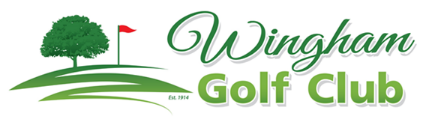 January 	2019                                           Members 							LNCDGA & Other Events								Thursday 2Saturday 4								Matt Dixon Memorial Charity DayStableford		Wingham & Valley VetsSunday 5 							Sunday 5			Stroke – Tiger Pins						Tuncurry Junior Open				Glass 24/7 WINGHAM OPEN		(Short Courses Championships)									Monday 6 – Tuesday 7										NSW All Schools (year 7, 8, 9)											Tuncurry & Forster									Tuesday 7Saturday 11								Delegates Meeting Club Taree		Stroke								First Round Championships					Country Wide Business Solutions							Image Smash Repairs Mug & Long Drive								MRD Electrical Monthly Medals		Drummond Port Macquarie Voucher	Saturday 18						Saturday 18 – Sunday 19				         Stroke			JNJG N. Coast Jnr Masters Kew		Second Round Championships 					Country Wide Business Solutions					JAX Tyres Taree					Sunday 19										Tuncurry Anniversary Day									Sunday 19Saturday 25								Master Pennants Round 1		Stroke								Third Round Championships 		Country Wide Business Solutions 		Darran Reeves & Paul Muir Trophy		Sunday 26												Master Pennants Round 2									Sunday 26 										LNC v. Newcastle DGA Horizons	Friday 31										Scottish Festival 		Medley Ambrose in 2s		Craig Harrison Remedial Massage